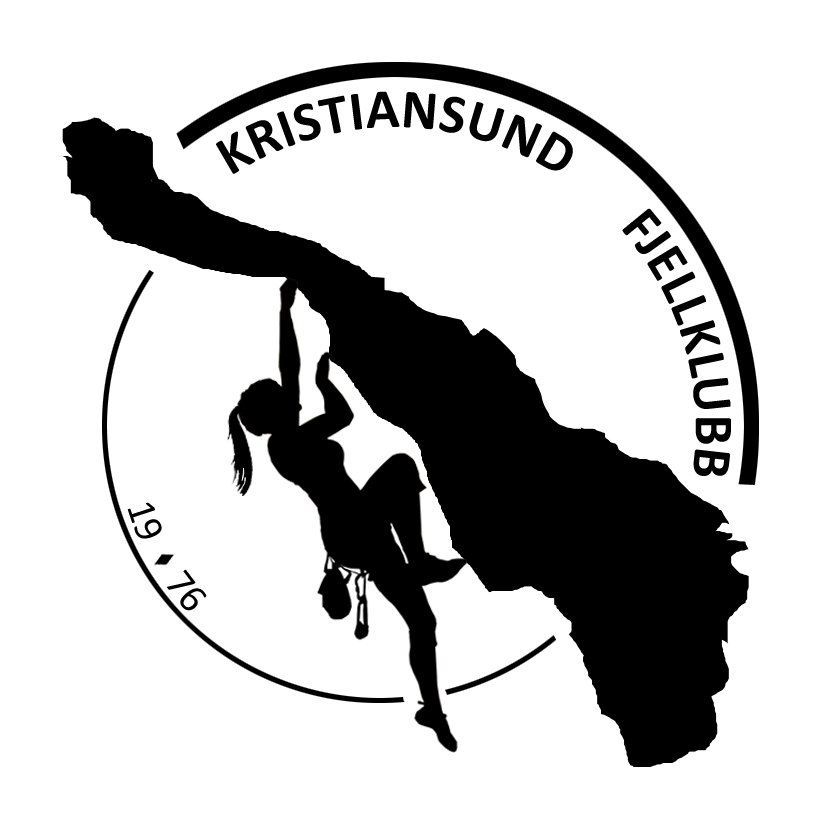 Vedtekter for Kristiansund fjellklubb§1 Navn og FormålKlubbens navn er Kristiansund FjellklubbKlubben skal være et kontaktforum og samlingssted for mennesker med interesse for å drive med klatring, buldring og tindesport samt tilhørende aktiviteter. Klubben vil drive med opplæring, trening, samlingssted og på annen måte ivareta medlemmenes interesser. §2 MedlemskapMedlemmer melder seg selv inn ved å aktivt melde seg inn i klubben. Mindreårige medlemmer må meldes inn av foresatte. Manglende medlemskontingent for 1 år medfører opphør av medlemskap. §3 OrganisasjonÅrsmøtet er klubbens høyeste myndighet. Ordinært årsmøte avholdes hvert år innen utgangen av mars måned. Kristiansund Fjellklubb er inndelt i to avdelinger. Kristiansund Klatresenter og Kristiansund Fjellklubb. Begge har egne styrer og skal hver enkelt ha følgende på sakslisten:ÅrsberetningRegnskap med revisors innstillingØkonomisk beretningValg av styre med en vara og revisorInnkomne forslag Innkalling til årsmøtet skal skje med minst 4 ukers varsel. Innkallingen skal inneholde saksliste. Medlemmer som ønsker saker behandlet og vedtatt på årsmøtet må sende skriftlig forslag til styret før 1. mars innen frist angitt i innkallingen. Stemmerett på årsmøtet forutsetter at kontingent er betalt.Ekstraordinært årsmøte avholdes når styret finner det nødvendig, eller når minst 1/3 av medlemmene skriftlig forlanger det. Innkalling skjer på 14 dagers varsel. Det føres protokoll fra årsmøtet. Protokollen underskrives av to medlemmer som er valgt av årsmøtet. Kristiansund Klatresenter. Styret skal bestå av: LederNestlederRegnskapsansvarlig3 styremedlemmerKristiansund Fjellklubb. Styret skal bestå av:1 Leder 	1 Nestleder	Kasserer	1 -2 styremedlemmer 	3-6 styremedlemmer	1-2 varamedlemmerIdrettslaget skal arbeide for lik kjønnsfordeling ved valg/oppnevning til styrer, komiteer mv. og representasjon til årsmøte/ting. Ved valg/oppnevning av styre, råd, utvalg/komité mv. og ved representasjon til årsmøte/ting i overordnet organisasjonsledd, skal begge kjønn være representert.Styret velges på årsmøtet for 2 år av gangen.  Alle styreplassene velges særskilt på årsmøtet. Nestleder kan ikke være på valg samme år som leder. Styremøter avholdes når leder eller minst 2 av styremedlemmene krever det. Mer enn Minst 3 halvparten av styret må være til stede for at styret skal være beslutningsdyktig. Stemmerett på årsmøtet og medlemsmøter forutsetter at kontingent er betalt. §4 KontingentMedlemskontingent fastsettes på årsmøtet. §5 VedtektsendringerVedtektsendringer kan bare foretas av årsmøtet med 2/3 flertall. Forslag til endringer må være med i innkallingen.§6 OppløsningOppløsning kan bare skje på et årsmøte etter at minst 2/3 av medlemmene skriftlig ønsker oppløsning. Dersom minst 5 av klubbens medlemmer ønsker å fortsette virksomheten kan oppløsning ikke skje. Ved eventuell oppløsning skal klubbens midler først dekke påløpte forpliktelser, årsmøtet avgjør deretter hvordan det overskytende disponeres. 